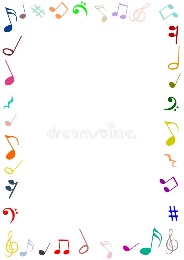 «Какую музыку должны слушать дети»Исследования показывают: музыкальное развитие помогает в лингвистике.Процесс изучения языка очень похож на то, как мы запоминаем музыкальную фразу. К тому же у музыкально развитых детей лучше произношение, так как они более чувствительны к звуковым нюансам разных тембров и высот. И у музыки, и у языка есть свои правила, с помощью которых соединяются слова или ноты. Музыкальные упражнения оттачивают развитие мозга и даже улучшают грамотность.Звуки воздействуют на нас не только эмоционально, но и физическиБлагодаря резонансу от одних ритмов поднимается настроение, работоспособность, от других - наступает успокоение и расслабление. Сергей Шушарджан, доктор медицинских наук, основоположник научной музыкальной терапии в России разработал музыкально-терапевтические программы для регуляции состояния человека. Так какую же музыку нужно слушать детям? Вот, некоторые из отобранных и опробованных произведений. Музыка для детей, оказывающая седативное 
(то есть успокаивающее) действие: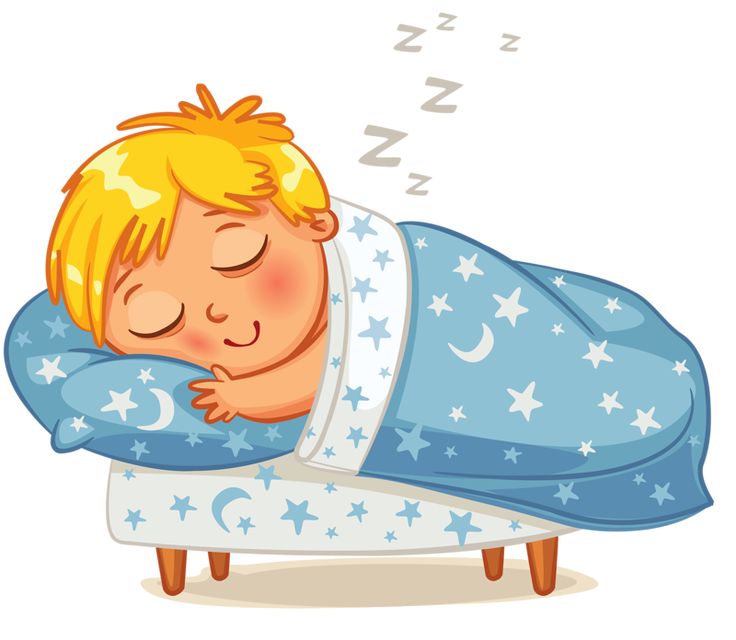 В. Моцарт: Симфония №4 – Andante Л. Бетховен: Лунная соната – Adagio sostenuto И. Бах: Бранденбургский концерт №1 – Adagio П. Чайковский: Мелодия Э. Григ: сюита «Пер Гюнт» - Песня Сольвейг Й. Гайдн: Симфония №96 – Andante К. Дебюсси: Лунный свет Ф. Шопен: Фортепианный концерт№2 – Larghetto С. Рахманинов: Вокализ Т. Альбинони: Адажио Произведения, оказывающие тонизирующее действие: П. Чайковский: Лебединое озеро-Вальс  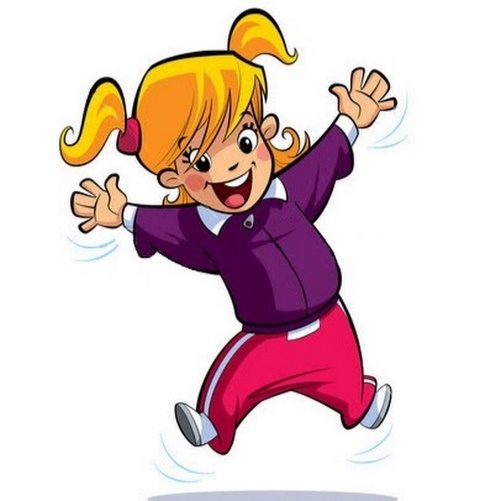 А. Рубинштейн: Мелодия Э. Григ: Пер Гюнт – Утро И. Штраус: Вальс «Голубой Дунай» В. Моцарт: «Маленькая ночная серенада» И. Пахельбель: Канон (Ре мажор) Р. Шуман: Симфония№3 (Ми-бемоль мажор) 